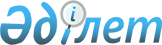 Қобда ауданы бойынша 2021-2022 жылға арналған жайылымдарды басқару және оларды пайдалану жөніндегі жоспарын бекіту туралы
					
			Мерзімі біткен
			
			
		
					Ақтөбе облысы Қобда аудандық мәслихатының 2021 жылғы 29 шілдедегі № 51 шешімі. Мерзімі өткендіктен қолданыс тоқтатылды
      ЗҚАИ-ның ескертпесі.
      Құжаттың мәтінінде түпнұсқаның пунктуациясы мен орфографиясы сақталған.
      Қазақстан Республикасының "Қазақстан Республикасындағы жергілікті мемлекеттік басқару және өзін-өзі басқару туралы" Заңының 6 бабына және Қазақстан Республикасының "Жайылымдар туралы" Заңының 8 бабының 1) тармақшасына сәйкес, Қобда аудандық мәслихаты ШЕШІМ ҚАБЫЛДАДЫ: 
      1. Қоса беріліп отырған қосымшаға сәйкес Қобда ауданы бойынша 2021-2022 жылға арналған жайылымдарды басқару және оларды пайдалану жөніндегі жоспар бекітілсін.
      2. Осы шешім оның алғашқы ресми жарияланған күнінен кейін күнтізбелік он күн өткен соң қолданысқа енгізіледі. Қобда ауданы бойынша 2021-2022 жылдарға арналған жайылымдарды басқару және оларды пайдалану жөніндегі жоспар
      Ескерту. Қосымша жаңа редакцияда - Ақтөбе облысы Қобда аудандық мәслихатының 12.09.2022 № 225 шешімімен (алғашқы ресми жарияланған күнінен кейін күнтізбелік он күн өткен соң қолданысқа енгізіледі).
      Осы Қобда ауданы бойынша 2021-2022 жылдарға арналған жайылымдарды басқару және оларды пайдалану жөніндегі жоспар (бұдан әрі - Жоспар) Қазақстан Республикасының 2017 жылғы 20 ақпандағы "Жайылымдар туралы", 2001 жылғы 23 қаңтардағы "Қазақстан Республикасындағы жергілікті мемлекеттік басқару және өзін-өзі басқару туралы" Заңдарына, Қазақстан Республикасы Премьер-Министрінің орынбасары – Қазақстан Республикасы Ауыл шаруашылығы министрінің 2017 жылғы 24 сәуірдегі № 173 "Жайылымдарды ұтымды пайдалану қағидаларын бекіту туралы" бұйрығына (Қазақстан Республикасының Әділет министрлігінде 28 сәуір 2017 жылы № 15090 тіркелген), Қазақстан Республикасы Ауыл шаруашылығы министрінің 2015 жылғы 14 сәуірдегі № 3-3/332 "Жайылымдардың жалпы алаңына түсетін жүктеменің шекті рұқсат етілетін нормасын бекіту туралы" (Қазақстан Республикасының Әділет министрлігінде 15 мамыр 2015 жылы № 11064 тіркелген) бұйрығына сәйкес әзірленді.
      Жоспар жайылымдарды ұтымды пайдалану, жемшөпке қажеттілікті тұрақты қамтамасыз ету және жайылымдардың тозу процестерін болғызбау мақсатында қабылданады.
      Жоспар мазмұны:
      1) құқық белгілейтін құжаттар негізінде жер санаттары, жер учаскелерінің меншік иелері және жер пайдаланушылар бөлінісінде әкімшілік-аумақтық бірлік аумағында жайылымдардың орналасу схемасы (картасы) осы жоспардың 1 - 21 қосымшасына сәйкес;
      2) жайылым айналымдарының қолайлы схемалары осы жоспардың 22 қосымшасына сәйкес;
      3) жайылымдардың, оның ішінде маусымдық жайылымдардың сыртқы және ішкі шекаралары мен алаңдары, жайылымдық инфрақұрылым объектілері белгіленген картасы осы жоспардың 23 қосымшасына сәйкес;
      4) жайылым пайдаланушылардың су тұтыну нормасына сәйкес жасалған су көздерiне (көлдерге, өзендерге, тоғандарға, апандарға, суару немесе суландыру каналдарына, құбырлы немесе шахталы құдықтарға) қол жеткізу схемасы осы жоспардың 24 қосымшасына сәйкес;
      5) жайылымы жоқ жеке және (немесе) заңды тұлғалардың ауыл шаруашылығы жануарларының мал басын орналастыру үшін жайылымдарды қайта бөлу және оны берілетін жайылымдарға ауыстыру схемасы осы жоспардың 25 қосымшасына сәйкес;
      6) аудандық маңызы бар қала, кент, ауыл, ауылдық округ маңында орналасқан жайылымдармен қамтамасыз етілмеген жеке және (немесе) заңды тұлғалардың ауыл шаруашылығы жануарларының мал басын шалғайдағы жайылымдарға орналастыру схемасы осы жоспардың 26 қосымшасына сәйкес;
      7) ауыл шаруашылығы жануарларын жаюдың және айдаудың маусымдық маршруттарын белгілейтін жайылымдарды пайдалану жөніндегі күнтізбелік графигі осы жоспардың 27 қосымшасына сәйкес;
      8) тиісті әкімшілік-аумақтық бірлікте жайылымдарды ұтымды пайдалану үшін қажетті өзге де талаптарды қамтуға тиіс.
      Жоспар жайылымдарды геоботаникалық зерттеп-қараудың жай-күйі туралы мәліметтер, ветеринариялық-санитариялық объектілер туралы мәліметтер, иелерін-жайылым пайдаланушыларды, жеке және (немесе) заңды тұлғаларды көрсете отырып, ауыл шаруашылығы жануарлары мал басының саны туралы деректер, ауыл шаруашылығы жануарларының түрлері мен жыныстық жас топтары бойынша қалыптастырылған үйірлердің, отарлардың, табындардың саны туралы деректер, шалғайдағы жайылымдарда жаю үшін ауыл шаруашылығы жануарларының мал басын қалыптастыру туралы мәліметтер, екпе және аридтік жайылымдарда ауыл шаруашылығы жануарларын жаю ерекшеліктері, малды айдап өтуге арналған сервитуттар туралы мәліметтер, мемлекеттік органдар, жеке және (немесе) заңды тұлғалар берген өзге де деректер ескеріле отырып қабылданды.
      Әкімшілік-аумақтық бөлініс бойынша Қобда ауданда 16 ауылдық округтер, 32 ауылдық елді - мекендер орналасқан.
      Қобда ауданының жалпы көлемі 1402980 га, оның ішінде жайылымдық жерлер-1160244 га, суармалары жерлер-487591 га.
      Санаттар бойынша жерлер бөлінісі:
      ауыл шаруашылығы мақсатындағы жерлер-925786 га;
      елді мекен жерлері-162837 га;
      өнеркәсiп, көлiк, байланыс, ғарыш қызметі, қорғаныс, ұлттық қауіпсіздік мұқтажына арналған жерлер және ауыл шаруашылығына арналмаған өзге де жерлер -1953 га;
      су қорының жерлері-1507 га;
      қорықтағы жерлер-186 га.
      Ауданның климаттық зонасы күртконтиненталды, қысы салыстырмалы салқын, жазы ыстық және құрғақ. Ауаның жылдық орташа температурасы қаңтар айында – -14; -35°С, шілде айында – +24; +38°С. Жауынның орташа түсімі 30 мм, ал жылдық 214 мм.
      Ауданның өсімдік жамылғысы әртүрлі, шамамен қоса алғанда 118 түрлері. Олардың ішінде ең көп тараған түрі бидайлы және күрделі гүлділер шөптері.
      Топырағы қызылқоңыр, оңтүстікте сортаң топырақты жерлер кездеседі. Топырақтың құнарлы қабаттың қалыңдығы 40-50 см.
      Ауданда 16 мал дәрігерлік пункті және 18 малға арналған көмінділер бар, оның 5 типтік , 13 қарабайыр.
      Қазіргі уақытта Қобда ауданында мүйізді ірі қара 57589 бас, ұсақ мал 149971 бас, 21501 бас жылқы, 26 бас түйе және 74270 құс саналады.
      Ауыл шаруашылығы жануарларын қамтамасыз ету үшін Қобда ауданы бойынша барлығы 1160244 га жайылымдық алқаптары бар. Елді-мекен шегіндегі жайылымдары 155944 га жайылым саналады, қордағы жерлерде 168 га жайылымдық алқаптар бар. Қобда ауданы бойынша 2021-2022 жылдарға арналған жайылымдарды басқару және оларды пайдалану жөніндегі жоспар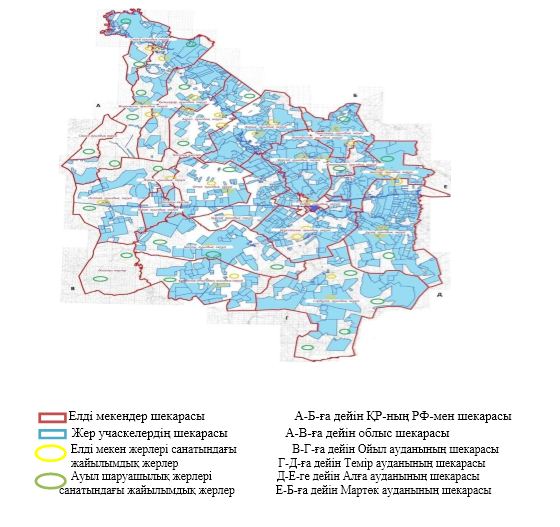  Құқық белгілейтін құжаттар негізінде жер санаттары, жер учаскелерінің меншік иелері және жер пайдаланушылар бөлінісінде әкімшілік-аумақтық бірлік аумағында жайылымдардың орналасу схемасы (картасы)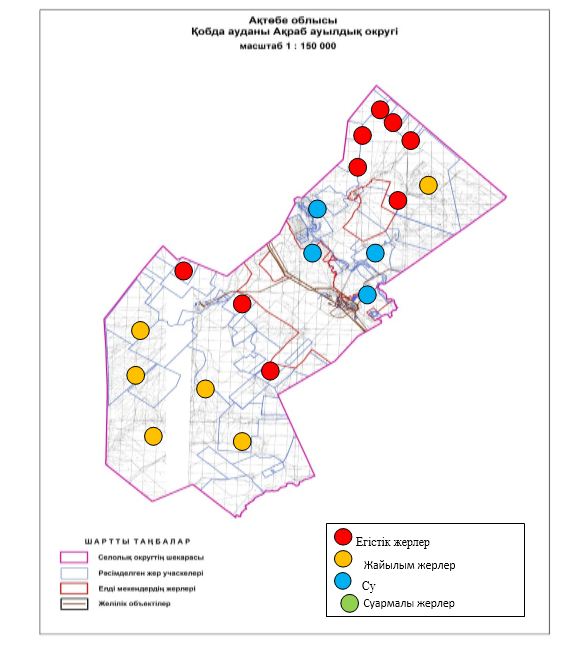  Құқық белгілейтін құжаттар негізінде жер санаттары, жер учаскелерінің меншік иелері және жер пайдаланушылар бөлінісінде әкімшілік-аумақтық бірлік аумағында жайылымдардың орналасу схемасы (картасы)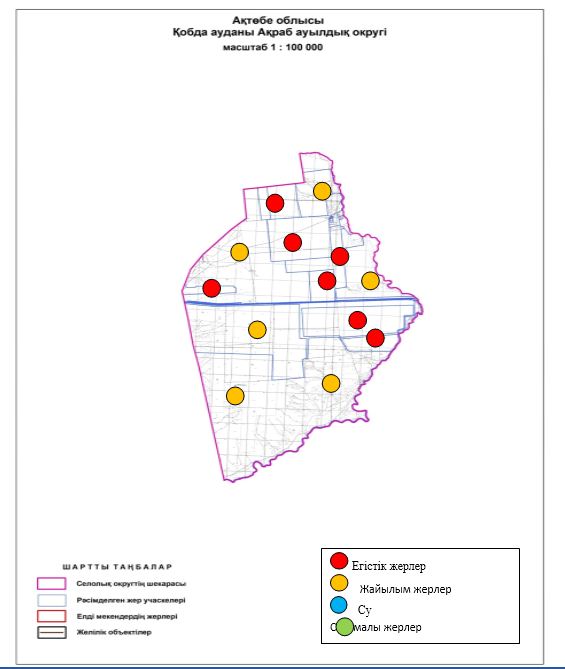  Құқық белгілейтін құжаттар негізінде жер санаттары, жер учаскелерінің меншік иелері және жер пайдаланушылар бөлінісінде әкімшілік-аумақтық бірлік аумағында жайылымдардың орналасу схемасы (картасы)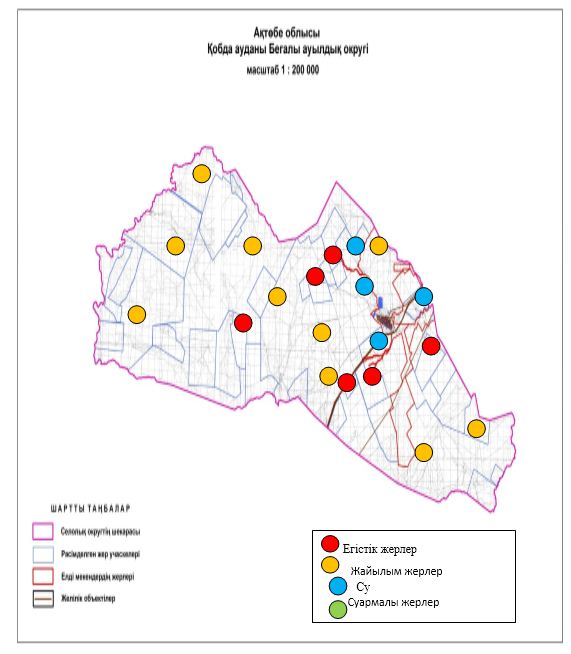  Құқық белгілейтін құжаттар негізінде жер санаттары, жер учаскелерінің меншік иелері және жер пайдаланушылар бөлінісінде әкімшілік-аумақтық бірлік аумағында жайылымдардың орналасу схемасы (картасы)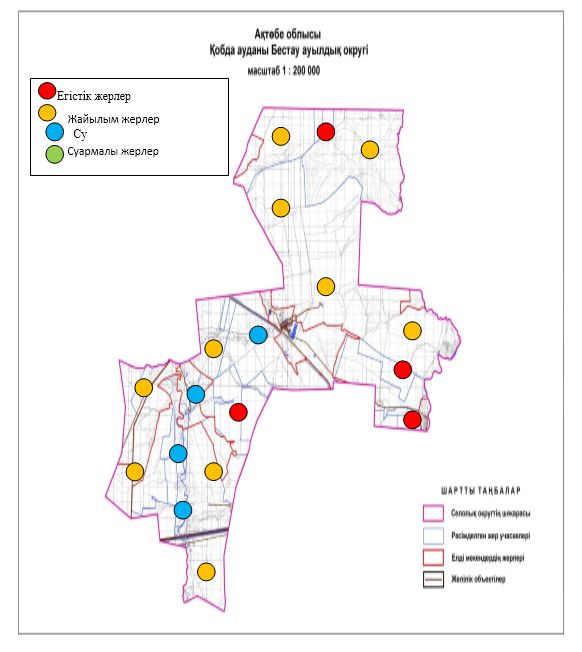  Құқық белгілейтін құжаттар негізінде жер санаттары, жер учаскелерінің меншік иелері және жер пайдаланушылар бөлінісінде әкімшілік-аумақтық бірлік аумағында жайылымдардың орналасу схемасы (картасы) 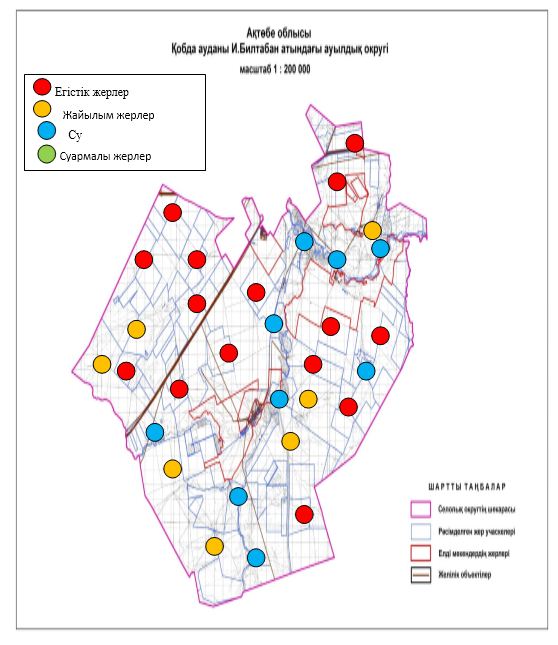  Құқық белгілейтін құжаттар негізінде жер санаттары, жер учаскелерінің меншік иелері және жер пайдаланушылар бөлінісінде әкімшілік-аумақтық бірлік аумағында жайылымдардың орналасу схемасы (картасы)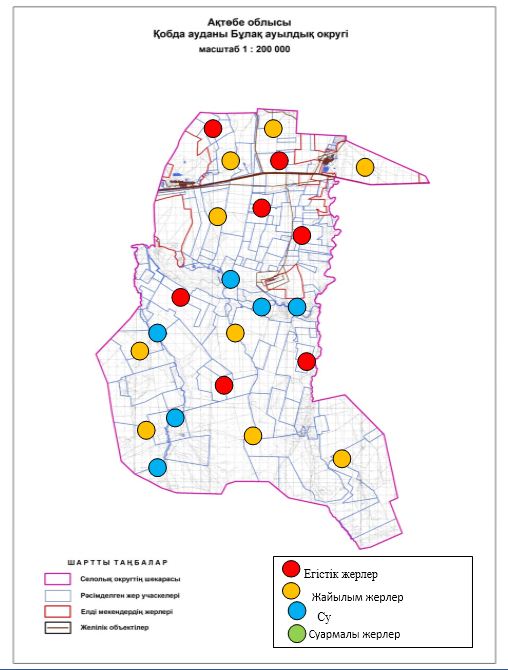  Құқық белгілейтін құжаттар негізінде жер санаттары, жер учаскелерінің меншік иелері және жер пайдаланушылар бөлінісінде әкімшілік-аумақтық бірлік аумағында жайылымдардың орналасу схемасы (картасы)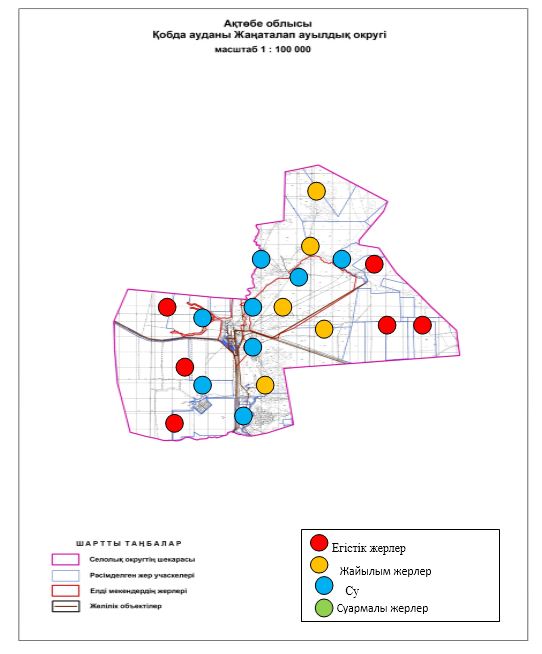  Құқық белгілейтін құжаттар негізінде жер санаттары, жер учаскелерінің меншік иелері және жер пайдаланушылар бөлінісінде әкімшілік-аумақтық бірлік аумағында жайылымдардың оналасу схемасы (картасы)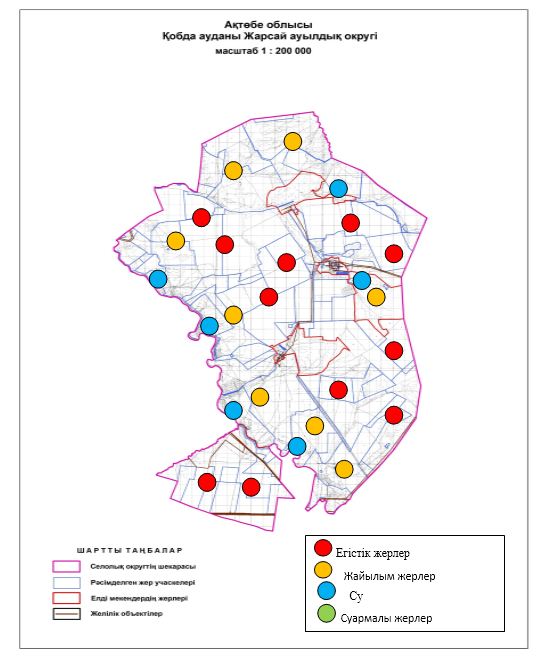  Құқық белгілейтін құжаттар негізінде жер санаттары, жер учаскелерінің меншік иелері және жер пайдаланушылар бөлінісінде әкімшілік-аумақтық бірлік аумағында жайылымдардың орналасу схемасы (картасы)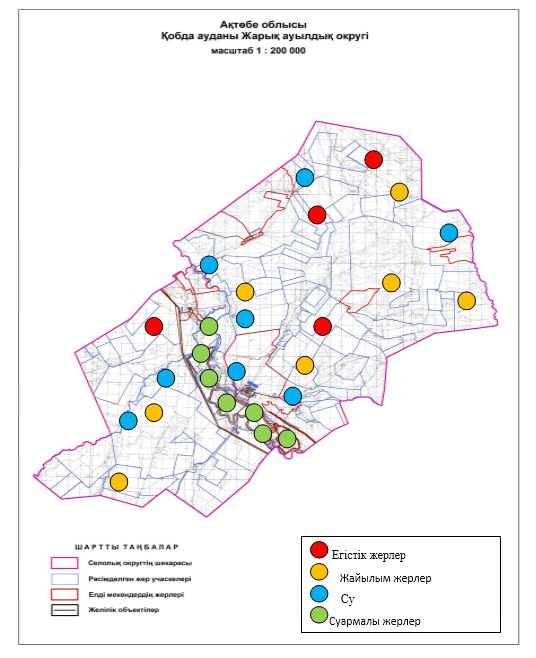  Құқық белгілейтін құжаттар негізінде жер санаттары, жер учаскелерінің меншік иелері және жер пайдаланушылар бөлінісінде әкімшілік-аумақтық бірлік аумағында жайылымдардың орналасу схемасы (картасы)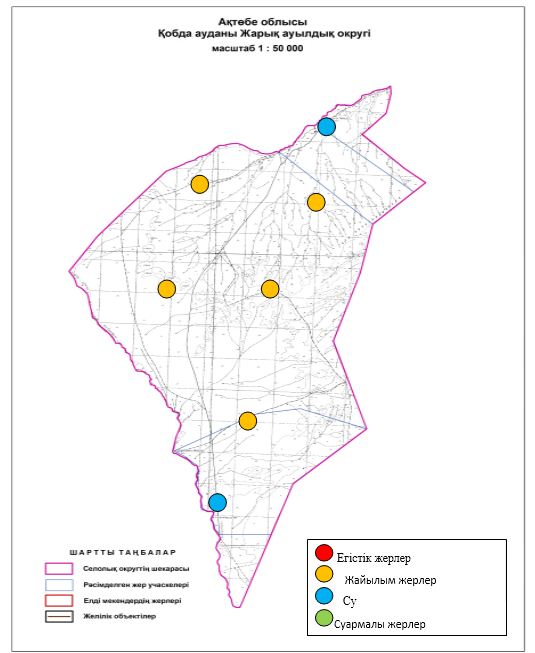  Құқық белгілейтін құжаттар негізінде жер санаттары, жер учаскелерінің меншік иелері және жер пайдаланушылар бөлінісінде әкімшілік-аумақтық бірлік аумағында жайылымдардың орналасу схемасы (картасы)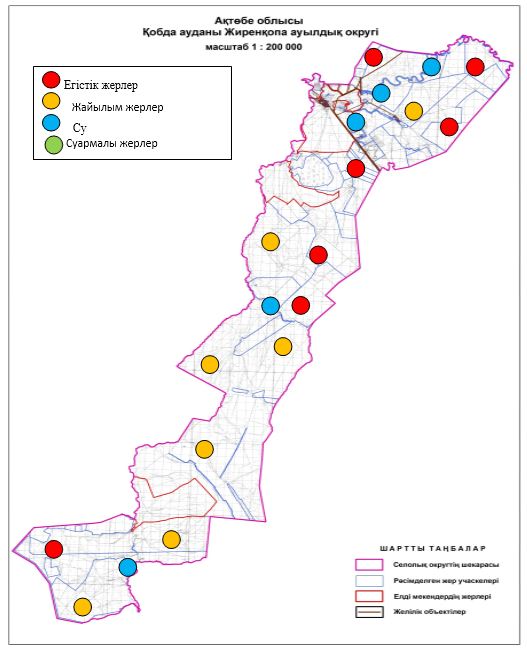  Құқық белгілейтін құжаттар негізінде жер санаттары, жер учаскелерінің меншік иелері және жер пайдаланушылар бөлінісінде әкімшілік-аумақтық бірлік аумағында жайылымдардың орналасу схемасы (картасы)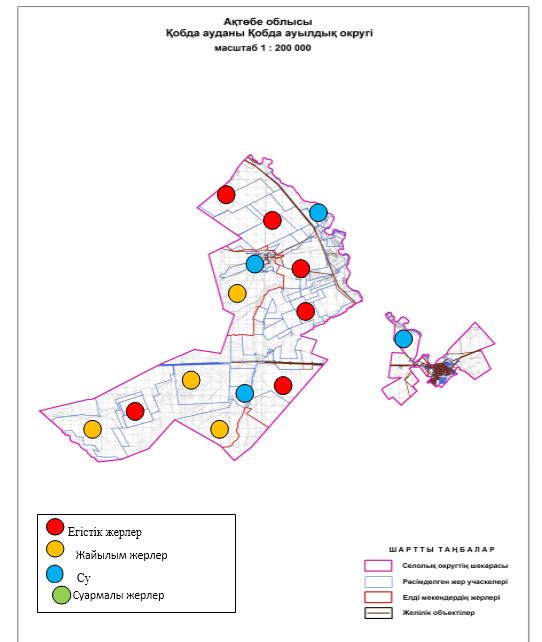  Құқық белгілейтін құжаттар негізінде жер санаттары, жер учаскелерінің меншік иелері және жер пайдаланушылар бөлінісінде әкімшілік-аумақтық бірлік аумағында жайылымдардың орналасу схемасы (картасы)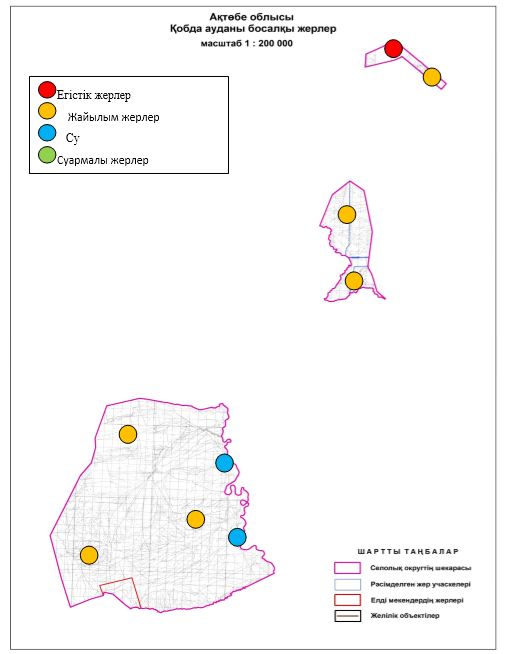  Құқық белгілейтін құжаттар негізінде жер санаттары, жер учаскелерінің меншік иелері және жер пайдаланушылар бөлінісінде әкімшілік-аумақтық бірлік аумағында жайылымдардың орналасу схемасы (картасы)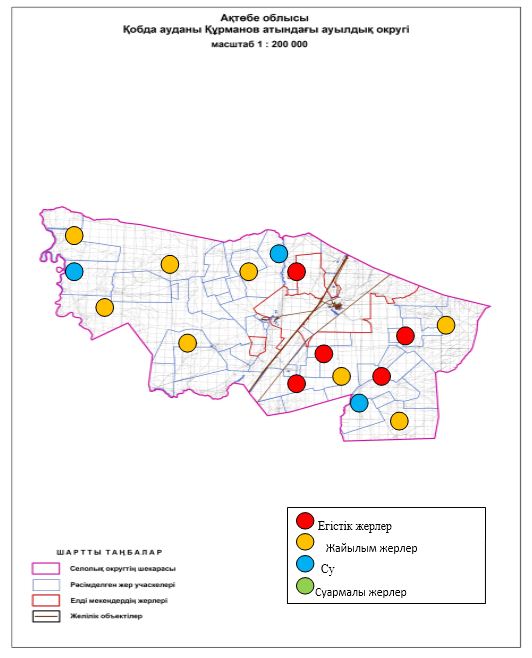  Құқық белгілейтін құжаттар негізінде жер санаттары, жер учаскелерінің меншік иелері және жер пайдаланушылар бөлінісінде әкімшілік-аумақтық бірлік аумағында жайылымдардың орналасу схемасы (картасы)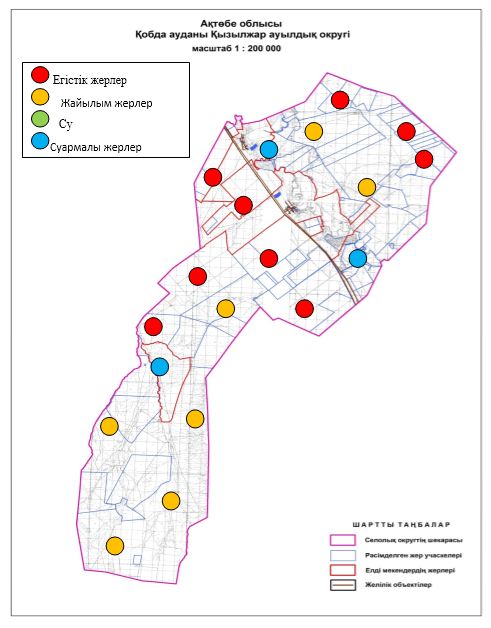  Құқық белгілейтін құжаттар негізінде жер санаттары, жер учаскелерінің меншік иелері және жер пайдаланушылар бөлінісінде әкімшілік-аумақтық бірлік аумағында жайылымдардың орналасу схемасы (картасы)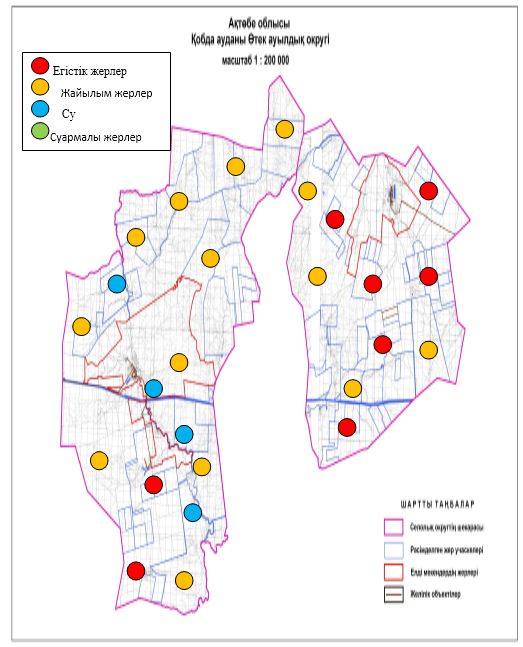  Құқық белгілейтін құжаттар негізінде жер санаттары, жер учаскелерінің меншік иелері және жер пайдаланушылар бөлінісінде әкімшілік-аумақтық бірлік аумағында жайылымдардың орналасу схемасы (картасы)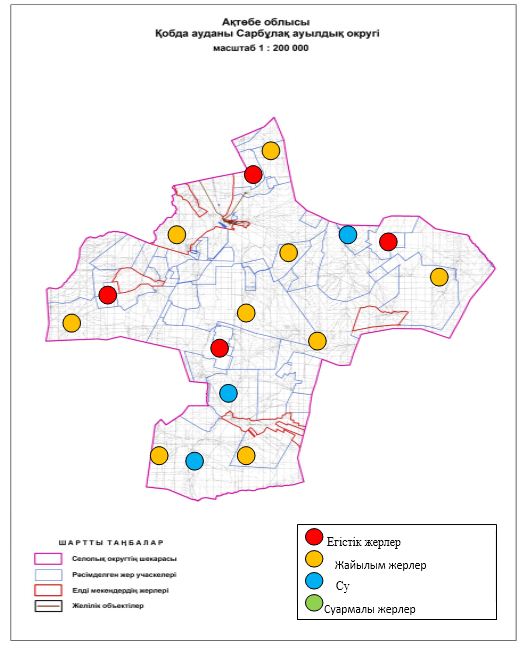  Құқық белгілейтін құжаттар негізінде жер санаттары, жер учаскелерінің меншік иелері және жер пайдаланушылар бөлінісінде әкімшілік-аумақтық бірлік аумағында жайылымдардың орналасу схемасы (картасы)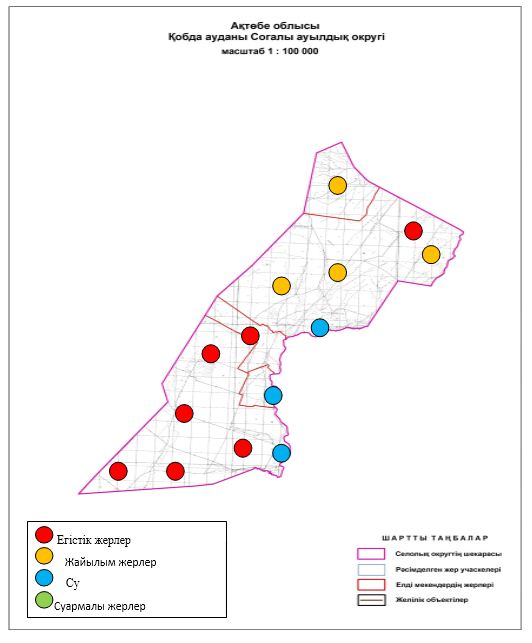  Құқық белгілейтін құжаттар негізінде жер санаттары, жер учаскелерінің меншік иелері және жер пайдаланушылар бөлінісінде әкімшілік-аумақтық бірлік аумағында жайылымдардың орналасу схемасы (картасы)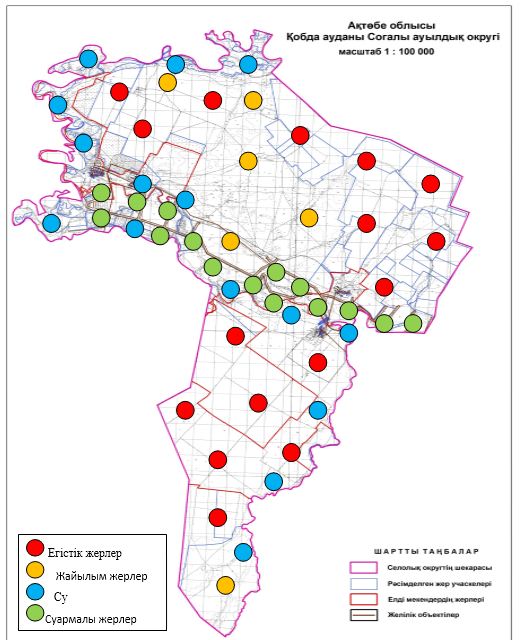  Құқық белгілейтін құжаттар негізінде жер санаттары, жер учаскелерінің меншік иелері және жер пайдаланушылар бөлінісінде әкімшілік-аумақтық бірлік аумағында жайылымдардың орналасу схемасы (картасы)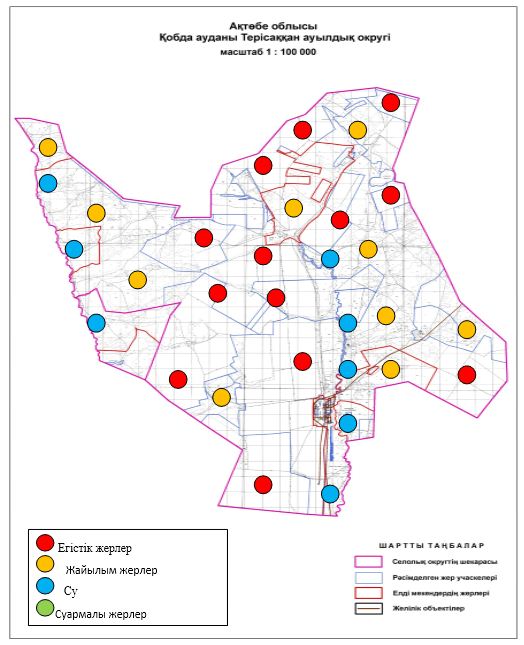  Жайылым айналымдарының қолайлы схемалары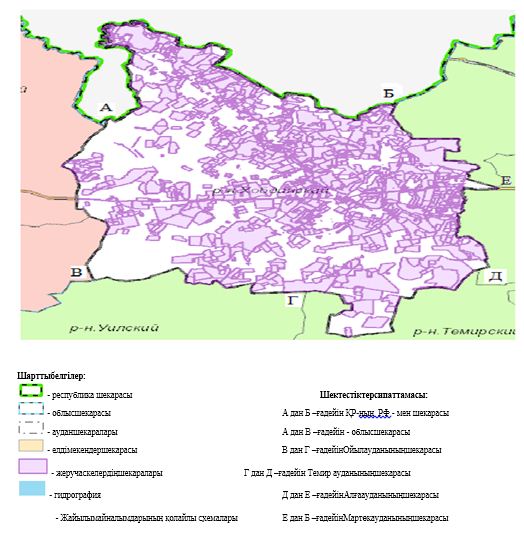  Жайылымдардың, соның ішінде маусымдық жайылымдардың сыртқы және ішкі шекараларымен алаңдары, жайылымдық инфрақұрылым обьектілері белгіленген карта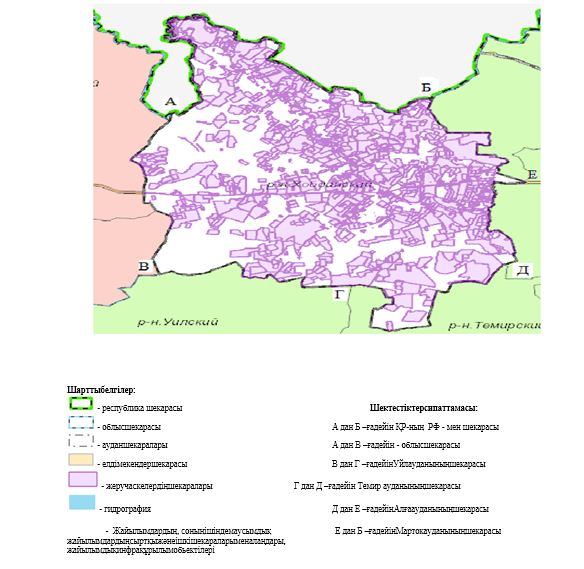  Жайылымпайдалнушылардың су тұтынунормасынасәйкесжасалған су көздеріне (көлдерге, өзендерге, тоғандарға, апандарға, суару немесе суландыру каналдарына, құбырлы немесе шахталы құдықтарға) қол жеткізу схемасы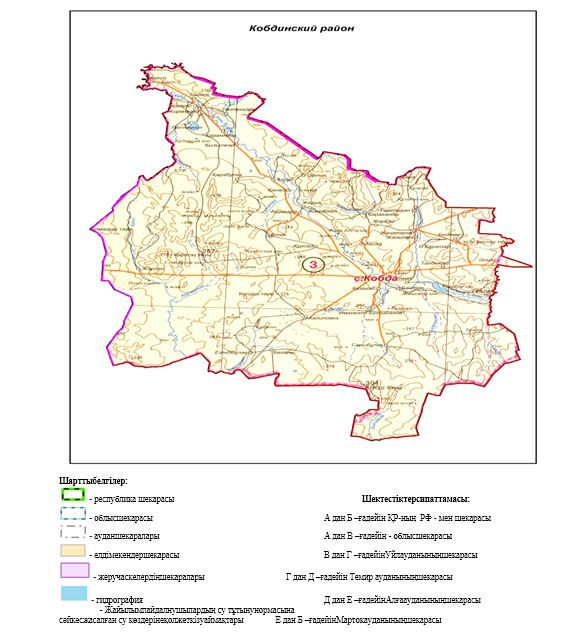  Жайылымы жоқ жеке және (немесе) заңды тұлғалардың ауылшаруашылығы жануарларының мал басын орналастыру үшін жайылымдарды қайта бөлу және оны берілетін жайылымдарға ауыстыру схемасы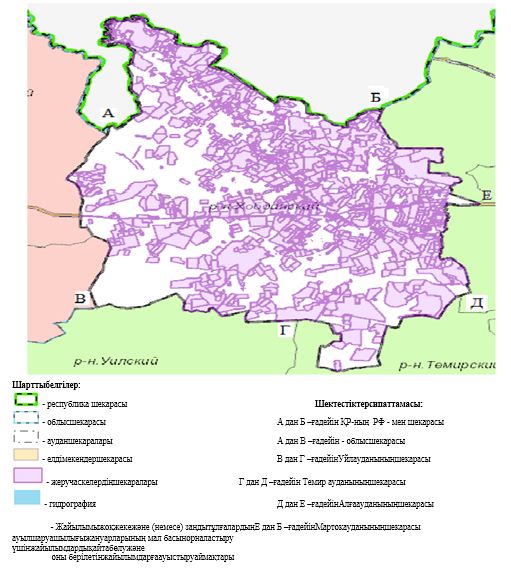  Аудандықмаңызы бар қала, кент, ауыл, ауылдық округ маңында орналасқан жайылымдар мен қамтамасыз етілмеген жеке және (немесе) заңды тұлғалардың ауылшаруашылығы жануарларының мал басын шалғайдағы жайылымдарға орналастыру схемасы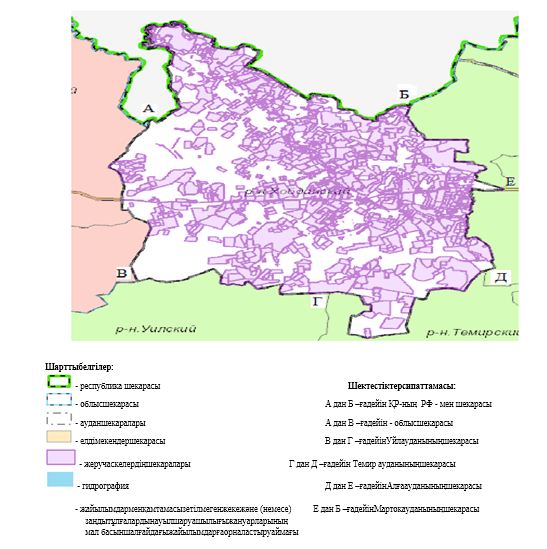  Ауыл шаруашылығы жануарларын жаюдың және айдаудың маусымдық маршруттарын белгілейтін жайылымдарды пайдалану жөніндегі күнтізбелік графигі
      Сонымен қатар жайылымның кезеңінің ұзақтығы топырақтық –климаттық аймақ зонасына байланысты, ауыл шаруашылығы жануарлар түріне, сондай-ақ жайылым өнімділігіне байланысты біркелкі құрғақ - селеулі - бетегелі –жусандыдалада 180-200 күнді құрайды.
      Бұл жағдайда жайылымның ұзақ тығымүйізді іріқара, ұзақ мүйізді малдар, жылқы және түйелер үшін максималды қаржамылғысың қалыңдыңымен тереңдігіне және басқада факторларға байланысты.
      Ескерту: аббревиатураның шешуі:
      С – Цельсия көрсеткіші;
      га-гектар;
      мм- милиметр;
      см-сантиметр;
      РФ- Ресей Федерациясы;
      а/о-ауылдық округ.
					© 2012. Қазақстан Республикасы Әділет министрлігінің «Қазақстан Республикасының Заңнама және құқықтық ақпарат институты» ШЖҚ РМК
				
      Қобда аудандық мәслихатының хатшысы 

Ж. Ерғалиев
Қобда аудандық мәслихатының 
2021 жылғы 29 шілдедегі 
№ 51 шешімімен бекітілгенҚобда ауданы бойынша 2021-2022 жылдарға арналған жайылымдарды басқару және оларды пайдалану жөніндегі Жоспарға 1 қосымшаҚобда ауданы бойынша 2021-2022 жылдарға арналған жайылымдарды басқару және оларды пайдалану жөніндегі Жоспарға 2 қосымшаҚобда ауданы бойынша 2021-2022 жылдарға арналған жайылымдарды басқару және оларды пайдалану жөніндегі Жоспарға 3 қосымшаҚобда ауданы бойынша 2021-2022 жылдарға арналған жайылымдарды басқару және оларды пайдалану жөніндегі Жоспарға 4 қосымшаҚобда ауданы бойынша 2021-2022 жылдарға арналған жайылымдарды басқару және оларды пайдалану жөніндегі Жоспарға 5 қосымшаҚобда ауданы бойынша 2021-2022 жылдарға арналған жайылымдарды басқару және оларды пайдалану жөніндегі Жоспарға 6 қосымшаҚобда ауданы бойынша 2021-2022 жылдарға арналған жайылымдарды басқару және оларды пайдалану жөніндегі Жоспарға 7 қосымшаҚобда ауданы бойынша 2021-2022 жылдарға арналған жайылымдарды басқару және оларды пайдалану жөніндегі Жоспарға 8 қосымшаҚобда ауданы бойынша 2021-2022 жылдарға арналған жайылымдарды басқару және оларды пайдалану жөніндегі Жоспарға 9 қосымшаҚобда ауданы бойынша 2021-2022 жылдарға арналған жайылымдарды басқару және оларды пайдалану жөніндегі Жоспарға 10 қосымшаҚобда ауданы бойынша 2021-2022 жылдарға арналған жайылымдарды басқару және оларды пайдалану жөніндегі Жоспарға 11 қосымшаҚобда ауданы бойынша 2021-2022 жылдарға арналған жайылымдарды басқару және оларды пайдалану жөніндегі Жоспарға 12 қосымшаҚобда ауданы бойынша 2021-2022 жылдарға арналған жайылымдарды басқару және оларды пайдалану жөніндегі Жоспарға 13 қосымшаҚобда ауданы бойынша 2021-2022 жылдарға арналған жайылымдарды басқару және оларды пайдалану жөніндегі Жоспарға 14 қосымшаҚобда ауданы бойынша 2021-2022 жылдарға арналған жайылымдарды басқару және оларды пайдалану жөніндегі Жоспарға 15 қосымшаҚобда ауданы бойынша 2021-2022 жылдарға арналған жайылымдарды басқару және оларды пайдалану жөніндегі Жоспарға 16 қосымшаҚобда ауданы бойынша 2021-2022 жылдарға арналған жайылымдарды басқару және оларды пайдалану жөніндегі Жоспарға 17 қосымшаҚобда ауданы бойынша 2021-2022 жылдарға арналған жайылымдарды басқару және оларды пайдалану жөніндегі Жоспарға 18 қосымшаҚобда ауданы бойынша 2021-2022 жылдарға арналған жайылымдарды басқару және оларды пайдалану жөніндегі Жоспарға 19 қосымшаҚобда ауданы бойынша 2021-2022 жылдарға арналған жайылымдарды басқару және оларды пайдалану жөніндегі Жоспарға 20 қосымшаҚобда ауданы бойынша 2021-2022 жылдарға арналған жайылымдарды басқару және оларды пайдалану жөніндегі Жоспарға 21 қосымшаҚобда ауданы бойынша 2021-2022 жылдарға арналған жайылымдарды басқару және оларды пайдалану жөніндегі Жоспарға 22 қосымшаҚобда ауданы бойынша 2021-2022 жылдарға арналған жайылымдарды басқару және оларды пайдалану жөніндегі Жоспарға 23 қосымшаҚобда ауданы бойынша 2021-2022 жылдарға арналған жайылымдарды басқару және оларды пайдалану жөніндегі Жоспарға 24 қосымшаҚобда ауданы бойынша 2021-2022 жылдарға арналған жайылымдарды басқару және оларды пайдалану жөніндегі Жоспарға 25 қосымшаҚобда ауданы бойынша 2021-2022 жылдарға арналған жайылымдарды басқару және оларды пайдалану жөніндегі Жоспарға 26 қосымшаҚобда ауданы бойынша 2021-2022 жылдарға арналған жайылымдарды басқару және оларды пайдалану жөніндегі Жоспарға 27 қосымша
№
Ауылдық округ атауы
Шалғай жайылымға малдардың айдап шығарылу мерзімі
Шалғай жайылымнан малдардың қайтарылу мерзімі
Ескерту
1
Қобда
Сәуірдің бірінші жартысы
Қазан екінші он күндігі
2
Беғалы
Сәуірдің бірінші жартысы
Қазан екінші он күндігі
3
Бұлақ
Сәуірдің бірінші жартысы
Қазан екінші он күндігі
4
Талдысай
Сәуірдің бірінші жартысы
Қазан екінші он күндігі
5
Бестау
Сәуірдің бірінші жартысы
Қазан екінші он күндігі
6
Білтабанов ат.
Сәуірдің бірінші жартысы
Қазан екінші он күндігі
7
Жарсай
Сәуірдің бірінші жартысы
Қазан екінші он күндігі
8
Жарық
Сәуірдің бірінші жартысы
Қазан екінші он күндігі
9
Терісаққан
Сәуірдің бірінші жартысы
Қазан екінші он күндігі
10
Жиренқопа
Сәуірдің бірінші жартысы
Қазан екінші он күндігі
11
Ақырап
Сәуірдің бірінші жартысы
Қазан екінші он күндігі
12
Өтек
Сәуірдің бірінші жартысы
Қазан екінші он күндігі
13
Қызылжар
Сәуірдің бірінші жартысы
Қазан екінші он күндігі
14
Сарбұлақ
Сәуірдің бірінші жартысы
Қазан екінші он күндігі
15
Сөгәлі
Сәуірдің бірінші жартысы
Қазан екінші он күндігі
16
И. Құрманов ат.
Сәуірдің екінші жартысы
Қазан екінші он күндігі